        Р Е Ш Е Н И Е       П О М Ш У Ö Мот 19 марта 2021 г. № 4-25/112          с.Усть-Цильма Республики КомиВ соответствии с Федеральным законом от 12.01.1996 № 8-ФЗ «О погребении и похоронном деле», Федеральным законом от 06.10.2003 № 131-ФЗ «Об общих принципах организации местного самоуправления в Российской Федерации», Совет сельского поселения «Усть-Цильма» решил:Признать утратившими силу: решение Совета сельского поселения «Усть-Цильма» от 20.06.2017 № 4-6/51 «Об утверждении Положения о погребении и похоронном деле и требованиях к предоставляемым услугам по захоронению, содержанию и обслуживанию кладбищ на территории сельского поселения «Усть-Цильма».	решение Совета сельского поселения «Усть-Цильма» от 08.08.2019 № 4-17/88 «О внесении изменений в решение Совета сельского поселения «Усть-Цильма» от 20.06.2017 № 4-6/51 «Об утверждении Положения о погребении и похоронном деле и требованиях к предоставляемым услугам по захоронению, содержанию и обслуживанию кладбищ на территории сельского поселения «Усть-Цильма».	решение Совета сельского поселения «Усть-Цильма» от 15.04.2020 № 4-20/98 «О внесении изменений в решение Совета сельского поселения «Усть-Цильма» от 20.06.2017 № 4-6/51 «Об утверждении Положения о погребении и похоронном деле и требованиях к предоставляемым услугам по захоронению, содержанию и обслуживанию кладбищ на территории сельского поселения «Усть-Цильма».	2. Решение вступает в силу со дня официального обнародования.Глава - председатель Совета поселения                                     Е.И. ВокуеваСоветмуниципального образования сельского поселения«Усть-Цильма»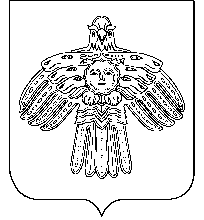 «Усть-Цильма»сикт овмöдчöминса муниципальнӧй юкӧнса СöветО признании утратившими силу некоторых решений Совета муниципального образования сельского поселения «Усть-Цильма»